Mixing DNA results with your paper trailDr. Penny WaltersAuthor of: ‘Ethical Dilemmas in Genealogy’ and ‘The Psychology of Searching’available in paperback or on Kindle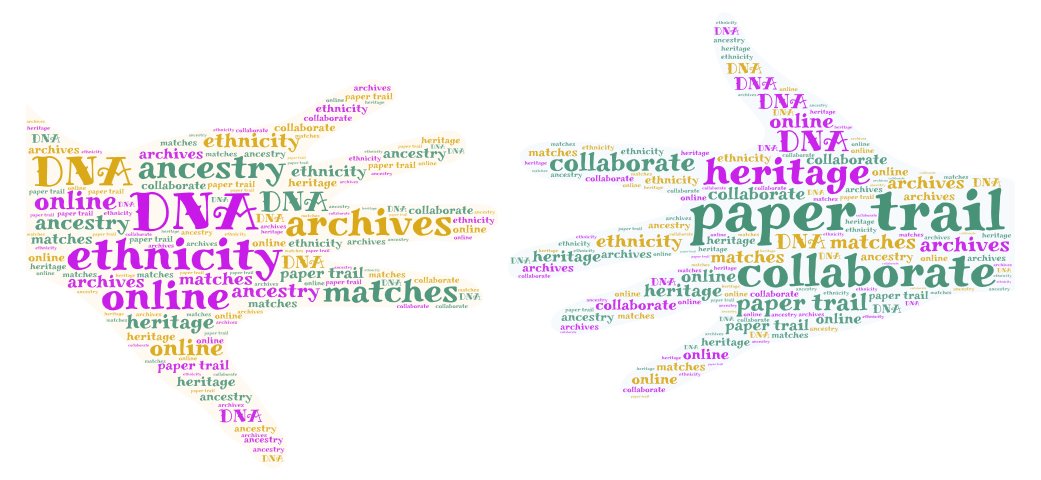 Plantypical family treeunknown relationship treesDNA testingDNA matchespercentages and pie chartsconsanguinityrelationship predictorstesting ‘useful’ peopleGEDMatchtriangulationtoolsethnicityethical dilemmasDNA testing I was giving a lecture about researching a tree when you were adopted at a ‘Who Do You Think You Are?’ event in Birmingham, UK. There were DNA kits available and I bought the first test I saw - I didn’t make an informed choice. I knew about ‘paternity testing’ but didn’t know much more about DNA testing. When my DNA test results came back I wasn’t sure what to do next.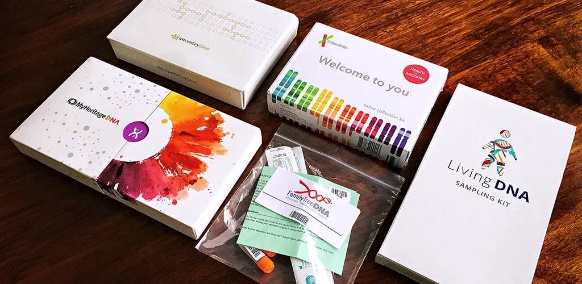 I have subsequently discovered that different tests test different things and each company has its own advantages and disadvantages. I didn’t understand the jargon, and the implications of the results were lost on me.mtDNA traces the maternal lineY-DNA follows the male line Y-DNA is passed down from father to son - inheritance pattern typically follows the surnameautosomal DNA analyses the 22 pairs of non-sex chromosomes, which include one from the mother & one from the father; can tell you about both sides of the familyDNA test results reveal an ethnicity estimate, a map, a list of people that your DNA ‘matches’ (overlaps) with, and the opportunity to contact them and collaborate if you both want to. Pie charts  After my children and my grand-daughter DNA tested, I could see a picture emerging. I knew our relationships, and could work out our percentage overlaps; for example, my daughter would inherit c50% from me, and my grand-daughter would inherit c25%, and so on. I needed to understand this, to work out potential 2nd cousins, for example.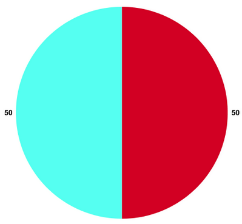 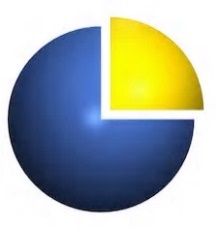 Known relationshipsmy children: ‘parent/child’ - range from 3,421-3,488cM across 73-85 segmentsmy grandchildren: ‘close family-1st cousins’ (WHY?) range from 1567-1627cM across 42-46 segments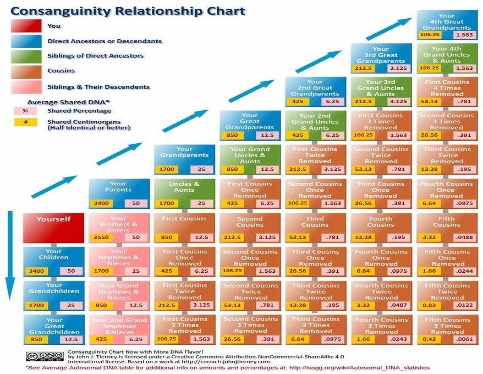 A consanguinity chart (Tierney) is useful, especially for adopted people who may not have as much factual information as other people. Utilise known relationship DNA resultsmy oldest daughter shares 3,421 centimorgans (CMs) across 78 DNA segments with me - labelled parent/childmy 6 children range from 3,421-3,488cM shared across 73-85 segments my first granddaughter shares 1,567 cMs across 42 DNA segments with me (approx. half of my daughter?) -labelled ‘close family - 1st cousin’my grandchildren range from 1,567-1,627cM shared across 42-46 segments Generalise to unknown relationship DNA matchesmy highest DNA match shares 332 cMs shared across 17 DNA segments, predicted 2nd cousin - hasn’t replied to messages; added some information from her public tree next highest DNA match shares 32 cMs shared across 3 DNA segments, predicted 4th – 6th cousin - collaborated fully & broadened my information along a whole branch of descendants from our g- grandparents 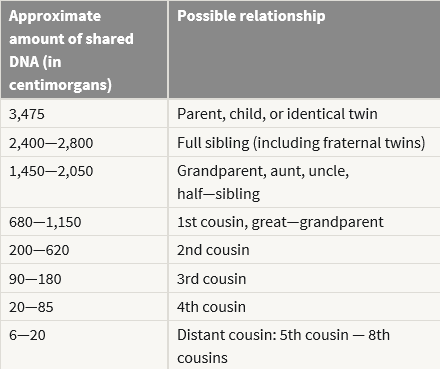 my daughter -3,421 cMsmy granddaughter - 1,567 cMs 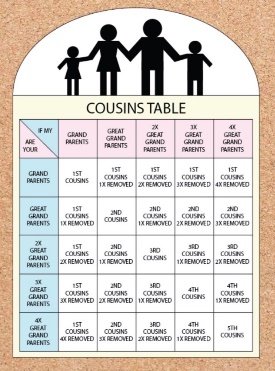 Look at potential relationships from amount of DNA overlap, then insert into possible positions on a practice tree, utilising names & places.Example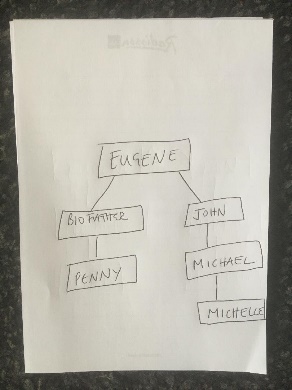 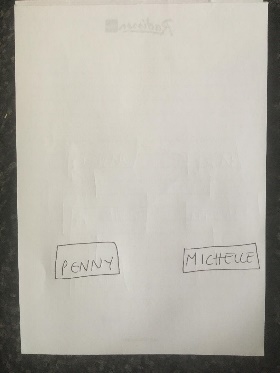 Shared DNA: 6.2% (437.4‎ cM); shared segments 15; largest segment 82.8‎ cMDNA predicted relationship: 1st cousin once removed/ 1st cousin twice removed/ 2nd cousintree relationship: 1st cousin once removedBe open to a range of possible relationships based on DNAmatch - shared 32cM across 3 segments, predicted 4th - 6th  cousinactual relationship – 3rd  cousin - different to the predicted 1 the tree position would have been incorrecthis mother: shared 121 cM across 7 DNA segments, predicted 3rd - 4th  cousinactual relationship - 2nd  cousin once removed Choose who to ‘usefully’ DNA testideally test elders: available parent/ grandparent/ aunt/ uncleno point testing people with the same relationship to you, for example, your 3 siblingstest someone with a distant but known relationship to youEthnicity and inheritance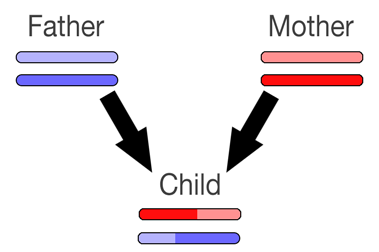 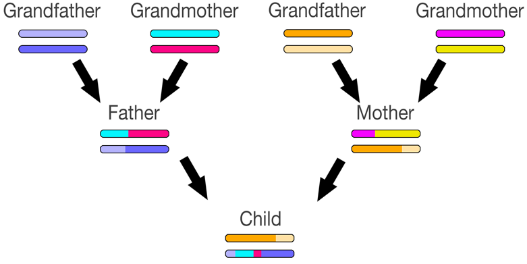 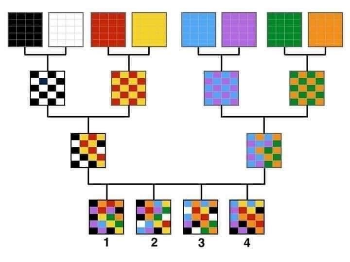 Inheritance seems random, and can raise (unfounded) doubts about paternity. GedMatchYou can also download your DNA data, and then upload it to a free-to-use website, www.gedmatch.com, which compares the main DNA testing websites, and gives more insights. I had 150 matches on Ancestry, and over 1,000 on GedMatch. Many of those people had tested on other sites, and we would never have overlapped on the separate sites we had chosen. A really useful column on that site is MRCA, most recent common ancestor, which reveals how many generations ago you and your match overlap. There is also the potential for triangulation, where you can see if 2 known relatives overlap with each other, and eliminating people who don’t match both. Useful tools: Bettinger: https://dnapainter.com/tools/sharedcmv4Excel spreadsheetsgrouping methodsLeeds method DNA Color Clustering: The Leeds Method for Easily Visualizing Matches - Dana LeedsAutoClusters - groups together DNA Matches that likely descend from common ancestors, in a visual chart You should decide which relatives you’re searching for and the ‘why’ will then inform the ‘how’searching for bio family?specifically interested in DNA angle?broaden your tree and your narrative?Ethical dilemmas‘I’m only doing my tree, what problems can there be?’privacy & confidentiality issuesDNA - very new (do we understand it all)opening up ‘a can of worms’ (secrets & lies)Stay in touch:Email: penny_walters@talk21.com  Website: www.searchmypast.co.uk    FB Business page: https://www.facebook.com/searchmypast/  FB: https://www.facebook.com/penny.walters.52  Twitter: https://twitter.com/DrPennyWAuthor of: 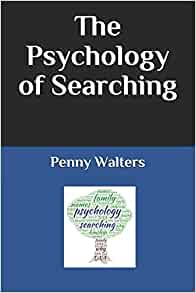 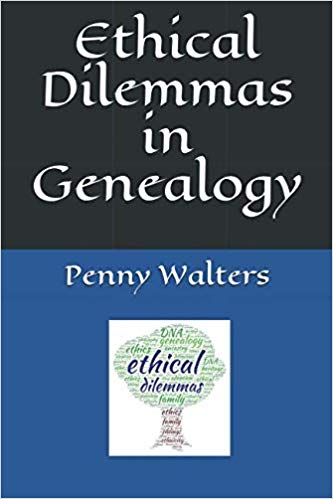 ‘Ethical Dilemmas in Genealogy’ 2019. ISBN: 9781724038241‘The Psychology of Searching’ 2020.ISBN: 9781687167262